Проект рішенняПроект рішенняПроект рішення№ № № ЧЕРКАСЬКА МІСЬКА РАДАЧЕРКАСЬКА МІСЬКА РАДАЧЕРКАСЬКА МІСЬКА РАДАЧЕРКАСЬКА МІСЬКА РАДАЧЕРКАСЬКА МІСЬКА РАДА<Про затвердження міської програми «Черкаські таланти»на2016-2020 рокиПро затвердження міської програми «Черкаські таланти»на2016-2020 рокиПро затвердження міської програми «Черкаські таланти»на2016-2020 рокиПро затвердження міської програми «Черкаські таланти»на2016-2020 роки>Відповідно до п.22 ст.26 Закону України  «Про місцеве самоврядування в Україні», п.6 ст.91 Бюджетного кодексу України та з метою створення належних умов для підтримки творчо обдарованих дітей шкіл естетичного виховання міста, сприяння їх самореалізації, Черкаська міська радаВИРІШИЛА:1. Затвердити міську програму «Черкаські таланти» на 2016-2020 роки згідно з додатком.2. Контроль за виконанням рішення покласти на директора департаменту освіти та гуманітарної політики Бакланову М.Л. та постійну комісію міської ради з питань охорони здоровʹя, материнства, дитинства, сім`ї, соціального захисту, освіти, науки, культури, фізкультури та спорту (Роскопін О.М.).Відповідно до п.22 ст.26 Закону України  «Про місцеве самоврядування в Україні», п.6 ст.91 Бюджетного кодексу України та з метою створення належних умов для підтримки творчо обдарованих дітей шкіл естетичного виховання міста, сприяння їх самореалізації, Черкаська міська радаВИРІШИЛА:1. Затвердити міську програму «Черкаські таланти» на 2016-2020 роки згідно з додатком.2. Контроль за виконанням рішення покласти на директора департаменту освіти та гуманітарної політики Бакланову М.Л. та постійну комісію міської ради з питань охорони здоровʹя, материнства, дитинства, сім`ї, соціального захисту, освіти, науки, культури, фізкультури та спорту (Роскопін О.М.).Відповідно до п.22 ст.26 Закону України  «Про місцеве самоврядування в Україні», п.6 ст.91 Бюджетного кодексу України та з метою створення належних умов для підтримки творчо обдарованих дітей шкіл естетичного виховання міста, сприяння їх самореалізації, Черкаська міська радаВИРІШИЛА:1. Затвердити міську програму «Черкаські таланти» на 2016-2020 роки згідно з додатком.2. Контроль за виконанням рішення покласти на директора департаменту освіти та гуманітарної політики Бакланову М.Л. та постійну комісію міської ради з питань охорони здоровʹя, материнства, дитинства, сім`ї, соціального захисту, освіти, науки, культури, фізкультури та спорту (Роскопін О.М.).Відповідно до п.22 ст.26 Закону України  «Про місцеве самоврядування в Україні», п.6 ст.91 Бюджетного кодексу України та з метою створення належних умов для підтримки творчо обдарованих дітей шкіл естетичного виховання міста, сприяння їх самореалізації, Черкаська міська радаВИРІШИЛА:1. Затвердити міську програму «Черкаські таланти» на 2016-2020 роки згідно з додатком.2. Контроль за виконанням рішення покласти на директора департаменту освіти та гуманітарної політики Бакланову М.Л. та постійну комісію міської ради з питань охорони здоровʹя, материнства, дитинства, сім`ї, соціального захисту, освіти, науки, культури, фізкультури та спорту (Роскопін О.М.).Відповідно до п.22 ст.26 Закону України  «Про місцеве самоврядування в Україні», п.6 ст.91 Бюджетного кодексу України та з метою створення належних умов для підтримки творчо обдарованих дітей шкіл естетичного виховання міста, сприяння їх самореалізації, Черкаська міська радаВИРІШИЛА:1. Затвердити міську програму «Черкаські таланти» на 2016-2020 роки згідно з додатком.2. Контроль за виконанням рішення покласти на директора департаменту освіти та гуманітарної політики Бакланову М.Л. та постійну комісію міської ради з питань охорони здоровʹя, материнства, дитинства, сім`ї, соціального захисту, освіти, науки, культури, фізкультури та спорту (Роскопін О.М.).Відповідно до п.22 ст.26 Закону України  «Про місцеве самоврядування в Україні», п.6 ст.91 Бюджетного кодексу України та з метою створення належних умов для підтримки творчо обдарованих дітей шкіл естетичного виховання міста, сприяння їх самореалізації, Черкаська міська радаВИРІШИЛА:1. Затвердити міську програму «Черкаські таланти» на 2016-2020 роки згідно з додатком.2. Контроль за виконанням рішення покласти на директора департаменту освіти та гуманітарної політики Бакланову М.Л. та постійну комісію міської ради з питань охорони здоровʹя, материнства, дитинства, сім`ї, соціального захисту, освіти, науки, культури, фізкультури та спорту (Роскопін О.М.).Відповідно до п.22 ст.26 Закону України  «Про місцеве самоврядування в Україні», п.6 ст.91 Бюджетного кодексу України та з метою створення належних умов для підтримки творчо обдарованих дітей шкіл естетичного виховання міста, сприяння їх самореалізації, Черкаська міська радаВИРІШИЛА:1. Затвердити міську програму «Черкаські таланти» на 2016-2020 роки згідно з додатком.2. Контроль за виконанням рішення покласти на директора департаменту освіти та гуманітарної політики Бакланову М.Л. та постійну комісію міської ради з питань охорони здоровʹя, материнства, дитинства, сім`ї, соціального захисту, освіти, науки, культури, фізкультури та спорту (Роскопін О.М.).Відповідно до п.22 ст.26 Закону України  «Про місцеве самоврядування в Україні», п.6 ст.91 Бюджетного кодексу України та з метою створення належних умов для підтримки творчо обдарованих дітей шкіл естетичного виховання міста, сприяння їх самореалізації, Черкаська міська радаВИРІШИЛА:1. Затвердити міську програму «Черкаські таланти» на 2016-2020 роки згідно з додатком.2. Контроль за виконанням рішення покласти на директора департаменту освіти та гуманітарної політики Бакланову М.Л. та постійну комісію міської ради з питань охорони здоровʹя, материнства, дитинства, сім`ї, соціального захисту, освіти, науки, культури, фізкультури та спорту (Роскопін О.М.).Відповідно до п.22 ст.26 Закону України  «Про місцеве самоврядування в Україні», п.6 ст.91 Бюджетного кодексу України та з метою створення належних умов для підтримки творчо обдарованих дітей шкіл естетичного виховання міста, сприяння їх самореалізації, Черкаська міська радаВИРІШИЛА:1. Затвердити міську програму «Черкаські таланти» на 2016-2020 роки згідно з додатком.2. Контроль за виконанням рішення покласти на директора департаменту освіти та гуманітарної політики Бакланову М.Л. та постійну комісію міської ради з питань охорони здоровʹя, материнства, дитинства, сім`ї, соціального захисту, освіти, науки, культури, фізкультури та спорту (Роскопін О.М.).Відповідно до п.22 ст.26 Закону України  «Про місцеве самоврядування в Україні», п.6 ст.91 Бюджетного кодексу України та з метою створення належних умов для підтримки творчо обдарованих дітей шкіл естетичного виховання міста, сприяння їх самореалізації, Черкаська міська радаВИРІШИЛА:1. Затвердити міську програму «Черкаські таланти» на 2016-2020 роки згідно з додатком.2. Контроль за виконанням рішення покласти на директора департаменту освіти та гуманітарної політики Бакланову М.Л. та постійну комісію міської ради з питань охорони здоровʹя, материнства, дитинства, сім`ї, соціального захисту, освіти, науки, культури, фізкультури та спорту (Роскопін О.М.).Міський головаМіський головаМіський головаС.О.ОдаричС.О.ОдаричС.О.Одарич                                                        Додатокдо рішення міської радивід ____________№  ___Міська програма «Черкаські таланти» на 2016-2020 роки1.Загальна частинаМіська програма «Черкаські таланти»  на 2016-2020 роки (далі – Програма) базується на Конституції України, законах  України «Про місцеве самоврядування в Україні», «Про позашкільну освіту», Положенні про початковий спеціалізований мистецький навчальний заклад та спрямована на створення сприятливих умов для розвитку творчо обдарованих дітей, надання їм системної підтримки в отриманні початкової мистецької освіти, залучення учнів шкіл естетичного виховання до участі в конкурсах і фестивалях.2.Проблеми, на розв`язання яких спрямована ПрограмаРозробка програми «Черкаські таланти» на 2016-2020 роки зумовлена необхідністю створення сприятливих умов в школах естетичного виховання для пошуку, підтримки і розвитку талановитих дітей, їх навчання та творчої самореалізації. Налагодження системиматеріального заохочення та стимулювання обдарованих дітей і педагогів шкіл.Аналіз виконання міської програми «Черкаські таланти» на 2010 -2014 роки,  затвердженої рішенням Черкаської міської ради від 24.12.2009 №5-361, з продовженням терміну дії програми на 2015 рік, затвердженим рішенням Черкаської міської ради від 14.10.2014 №2-196, показав високий результат, ефективність та необхідність прийняття відповідної програми на 2016-2020 роки. Аналіз результативності участі учнів у конкурсах, фестиваляхТак, протягом 2010 -2015 років за рахунок коштів міської програми«Черкаські таланти» 680 учнів та творчих колективів шкіл естетичного виховання мали змогу представляти наше місто на міжнародних, всеукраїнських конкурсах та фестивалях, як в Україні, так і за кордоном.Загальний відсоток учасників та переможців міжнародних та всеукраїнських конкурсів, фестивалів протягом цих років є стабільно високим, що свідчить про належний рівень підготовки учнів шкіл естетичного виховання.	Щорічно проводився міський конкурс серед учнів шкіл естетичного виховання «Таланти твої, Черкаси», участь у якому взяли 707 учнів, його переможцями стали 180 учасників, за результатами  конкурсу звільнено від оплати за навчання на 100% - 53 дитини, на 70% -  62 дітей, на 30% - 69дітей. З 2015 року започатковано проведення відкритого міського фестивалю - конкурсу фортепіанної музики «Чарівний рояль», участь в якому взяли  86 учнів та  міського фестивалю творчих колективів «Музична весна», учасниками якого стали 40 творчих колективів шкіл естетичного виховання.	З метою підвищення професійно - кваліфікаційного рівня викладачів шкіл естетичного виховання започатковано проведення майстер - класів з відомими професорами музикантами всеукраїнського рівня, здійснювалася виплата грошової нагороди викладачам за підготовку дітей – переможців міжнародних конкурсів та фестивалів.	99 учнів шкіл естетичного виховання отримували стипендію міського голови.	Виконання  комплексу заходів міської Програми «Черкаські таланти» є вагомою складовою системи стимулювання і розвитку обдарованих учнів шкіл естетичного виховання та їх творчої самореалізації. 3.Мета та основні завдання ПрограмиМетою Програми є реалізація заходів, спрямованих на створення сприятливих умов для надання системної підтримки творчо обдарованим дітям шкіл естетичного виховання, розвитку їх творчого потенціалу, сприяння самореалізації творчої особистості, виховання творчої еліти міста.Програма націлена на виконання наступних завдань:- забезпечення скоординованої діяльності органів місцевого самоврядування та   початкових спеціалізованих мистецьких навчальних закладів міської комунальної власності щодо розвитку обдарованих дітей;- забезпечення сприятливих умов для творчого та духовного розвитку обдарованих дітей шкіл естетичного виховання, реалізації перспективних можливостей професійної освіти учнів шкіл естетичного виховання;- популяризація  здобутків обдарованих дітей;- впровадження інноваційних методів роботи з обдарованими дітьми;- створення філій, класів сучасних технологій та студій звукозапису шкіл естетичного виховання;- виховання майстерності учнів шкіл естетичного виховання, сценічної культури; - матеріальне та моральне стимулювання талановитих дітей міста Черкаси, учнів та педагогів позашкільних навчальних  закладів;	- забезпечення надання фінансової підтримки обдарованим дітям для участі в обласних, всеукраїнських, міжнародних конкурсах, фестивалях4.Строки виконання ПрограмиСтроки виконання Програми – 2016-2020 роки5.Заходи Програми6.Джерела фінансування ПрограмиЗаходи Програми реалізовуються за рахунок коштів міського бюджету, інших джерел, не заборонених законодавством. Головним розпорядником коштів є департамент освіти та гуманітарної політики Черкаської міської ради. Обсяг фінансових ресурсів, що спрямовані на реалізацію Програми з міського бюджету, визначаються, виходячи з фінансових можливостей міського бюджету на відповідні роки, з урахуванням пропозицій департаменту освіти т гуманітарної політики, який надає бюджетний запит до проекту міського бюджету, що затверджується міською радою при прийнятті бюджету.Фінансове забезпечення Програми також може здійснюватися за рахунок коштів, отриманих від надання платних послуг, коштів за рахунок оренди, інвестицій тощо.7.Організація контролю за ходом ПрограмиКонтроль за ходом виконання Програми покладається на департамент освіти та гуманітарної політки Черкаської міської ради тапостійну комісію міської ради з питань охорони здоров’я, материнства, сім’ї, соціального захисту, освіти, науки, культури, фізкультури та спорту. Департамент освіти та гуманітарної політики в межах своїх повноважень здійснює оцінку ефективності програми, що передбачає заходи з моніторингу, аналізу та контролю за цільовим та ефективним використанням бюджетних коштів. Інформація про виконання програми в грошовому виразі та за напрямками надається головним розпорядником коштів департаменту фінансової політики до 20 числа місяця наступного за звітнім періодом.8.Паспорт Програми Паспорт Програми визначає суму коштів, необхідну для виконання Програми, законодавчі підстави її реалізації, мету, завдання, напрямки діяльності, відповідальних виконавців, а також результативні показники та інші характеристики Програми, на підставі яких здійснюється контроль за цільовим та ефективним використанням коштів і аналіз бюджетної Програми. Паспорт Програми підлягає затвердженню відповідно до Правил складання паспортів бюджетних програм місцевих бюджетів та звітів про їх виконання, затверджених наказом МФУ від 26.08.2014 №836 (зі змінами).9.Очікувані результатиВиконання Програми дасть змогу:- сприяти співпраці в роботі органів місцевого самоврядування з початковими спеціалізованими мистецькими навчальними закладами;-створити належні умови для підтримки творчо обдарованих дітей міста, їх мистецьких проектів та ініціатив;- створити здорову конкуренцію серед обдарованих дітей.- втілити конкретний механізм стимулювання творчо обдарованої молоді шляхом звільнення від оплати за навчання в школах естетичного виховання за перемогу у міських конкурсах та участі творчо обдарованих дітей у міжнародних, всеукраїнських та обласних конкурсах;- забезпечити широке залучення творчо обдарованих дітей до участі в конкурсах, фестивалях, їх зайнятості, змістовного проведення дозвілля;- збільшити кількість учнів шкіл естетичного виховання, які вступають до вищих мистецьких навчальних закладів;- збільшити кількість переможців та призерів конкурсів всіх рівнів;- покращити результативність роботи педагогічних працівників шляхом заохочення їх грошовою винагородою за підготовку переможців міжнародних конкурсів.*видатки  розвитку**показник обраховано виходячи  з контингенту вихованців шкіл естетичного виховання м.Черкаси,  затвердженого на  2015-2016 н.р. – 2870 осіб ( наказ департаменту № 423 від 16.09.2015)                                                         Додатокдо рішення міської радивід ____________№  ___Міська програма «Черкаські таланти» на 2016-2020 роки1.Загальна частинаМіська програма «Черкаські таланти»  на 2016-2020 роки (далі – Програма) базується на Конституції України, законах  України «Про місцеве самоврядування в Україні», «Про позашкільну освіту», Положенні про початковий спеціалізований мистецький навчальний заклад та спрямована на створення сприятливих умов для розвитку творчо обдарованих дітей, надання їм системної підтримки в отриманні початкової мистецької освіти, залучення учнів шкіл естетичного виховання до участі в конкурсах і фестивалях.2.Проблеми, на розв`язання яких спрямована ПрограмаРозробка програми «Черкаські таланти» на 2016-2020 роки зумовлена необхідністю створення сприятливих умов в школах естетичного виховання для пошуку, підтримки і розвитку талановитих дітей, їх навчання та творчої самореалізації. Налагодження системиматеріального заохочення та стимулювання обдарованих дітей і педагогів шкіл.Аналіз виконання міської програми «Черкаські таланти» на 2010 -2014 роки,  затвердженої рішенням Черкаської міської ради від 24.12.2009 №5-361, з продовженням терміну дії програми на 2015 рік, затвердженим рішенням Черкаської міської ради від 14.10.2014 №2-196, показав високий результат, ефективність та необхідність прийняття відповідної програми на 2016-2020 роки. Аналіз результативності участі учнів у конкурсах, фестиваляхТак, протягом 2010 -2015 років за рахунок коштів міської програми«Черкаські таланти» 680 учнів та творчих колективів шкіл естетичного виховання мали змогу представляти наше місто на міжнародних, всеукраїнських конкурсах та фестивалях, як в Україні, так і за кордоном.Загальний відсоток учасників та переможців міжнародних та всеукраїнських конкурсів, фестивалів протягом цих років є стабільно високим, що свідчить про належний рівень підготовки учнів шкіл естетичного виховання.	Щорічно проводився міський конкурс серед учнів шкіл естетичного виховання «Таланти твої, Черкаси», участь у якому взяли 707 учнів, його переможцями стали 180 учасників, за результатами  конкурсу звільнено від оплати за навчання на 100% - 53 дитини, на 70% -  62 дітей, на 30% - 69дітей. З 2015 року започатковано проведення відкритого міського фестивалю - конкурсу фортепіанної музики «Чарівний рояль», участь в якому взяли  86 учнів та  міського фестивалю творчих колективів «Музична весна», учасниками якого стали 40 творчих колективів шкіл естетичного виховання.	З метою підвищення професійно - кваліфікаційного рівня викладачів шкіл естетичного виховання започатковано проведення майстер - класів з відомими професорами музикантами всеукраїнського рівня, здійснювалася виплата грошової нагороди викладачам за підготовку дітей – переможців міжнародних конкурсів та фестивалів.	99 учнів шкіл естетичного виховання отримували стипендію міського голови.	Виконання  комплексу заходів міської Програми «Черкаські таланти» є вагомою складовою системи стимулювання і розвитку обдарованих учнів шкіл естетичного виховання та їх творчої самореалізації. 3.Мета та основні завдання ПрограмиМетою Програми є реалізація заходів, спрямованих на створення сприятливих умов для надання системної підтримки творчо обдарованим дітям шкіл естетичного виховання, розвитку їх творчого потенціалу, сприяння самореалізації творчої особистості, виховання творчої еліти міста.Програма націлена на виконання наступних завдань:- забезпечення скоординованої діяльності органів місцевого самоврядування та   початкових спеціалізованих мистецьких навчальних закладів міської комунальної власності щодо розвитку обдарованих дітей;- забезпечення сприятливих умов для творчого та духовного розвитку обдарованих дітей шкіл естетичного виховання, реалізації перспективних можливостей професійної освіти учнів шкіл естетичного виховання;- популяризація  здобутків обдарованих дітей;- впровадження інноваційних методів роботи з обдарованими дітьми;- створення філій, класів сучасних технологій та студій звукозапису шкіл естетичного виховання;- виховання майстерності учнів шкіл естетичного виховання, сценічної культури; - матеріальне та моральне стимулювання талановитих дітей міста Черкаси, учнів та педагогів позашкільних навчальних  закладів;	- забезпечення надання фінансової підтримки обдарованим дітям для участі в обласних, всеукраїнських, міжнародних конкурсах, фестивалях4.Строки виконання ПрограмиСтроки виконання Програми – 2016-2020 роки5.Заходи Програми6.Джерела фінансування ПрограмиЗаходи Програми реалізовуються за рахунок коштів міського бюджету, інших джерел, не заборонених законодавством. Головним розпорядником коштів є департамент освіти та гуманітарної політики Черкаської міської ради. Обсяг фінансових ресурсів, що спрямовані на реалізацію Програми з міського бюджету, визначаються, виходячи з фінансових можливостей міського бюджету на відповідні роки, з урахуванням пропозицій департаменту освіти т гуманітарної політики, який надає бюджетний запит до проекту міського бюджету, що затверджується міською радою при прийнятті бюджету.Фінансове забезпечення Програми також може здійснюватися за рахунок коштів, отриманих від надання платних послуг, коштів за рахунок оренди, інвестицій тощо.7.Організація контролю за ходом ПрограмиКонтроль за ходом виконання Програми покладається на департамент освіти та гуманітарної політки Черкаської міської ради тапостійну комісію міської ради з питань охорони здоров’я, материнства, сім’ї, соціального захисту, освіти, науки, культури, фізкультури та спорту. Департамент освіти та гуманітарної політики в межах своїх повноважень здійснює оцінку ефективності програми, що передбачає заходи з моніторингу, аналізу та контролю за цільовим та ефективним використанням бюджетних коштів. Інформація про виконання програми в грошовому виразі та за напрямками надається головним розпорядником коштів департаменту фінансової політики до 20 числа місяця наступного за звітнім періодом.8.Паспорт Програми Паспорт Програми визначає суму коштів, необхідну для виконання Програми, законодавчі підстави її реалізації, мету, завдання, напрямки діяльності, відповідальних виконавців, а також результативні показники та інші характеристики Програми, на підставі яких здійснюється контроль за цільовим та ефективним використанням коштів і аналіз бюджетної Програми. Паспорт Програми підлягає затвердженню відповідно до Правил складання паспортів бюджетних програм місцевих бюджетів та звітів про їх виконання, затверджених наказом МФУ від 26.08.2014 №836 (зі змінами).9.Очікувані результатиВиконання Програми дасть змогу:- сприяти співпраці в роботі органів місцевого самоврядування з початковими спеціалізованими мистецькими навчальними закладами;-створити належні умови для підтримки творчо обдарованих дітей міста, їх мистецьких проектів та ініціатив;- створити здорову конкуренцію серед обдарованих дітей.- втілити конкретний механізм стимулювання творчо обдарованої молоді шляхом звільнення від оплати за навчання в школах естетичного виховання за перемогу у міських конкурсах та участі творчо обдарованих дітей у міжнародних, всеукраїнських та обласних конкурсах;- забезпечити широке залучення творчо обдарованих дітей до участі в конкурсах, фестивалях, їх зайнятості, змістовного проведення дозвілля;- збільшити кількість учнів шкіл естетичного виховання, які вступають до вищих мистецьких навчальних закладів;- збільшити кількість переможців та призерів конкурсів всіх рівнів;- покращити результативність роботи педагогічних працівників шляхом заохочення їх грошовою винагородою за підготовку переможців міжнародних конкурсів.*видатки  розвитку**показник обраховано виходячи  з контингенту вихованців шкіл естетичного виховання м.Черкаси,  затвердженого на  2015-2016 н.р. – 2870 осіб ( наказ департаменту № 423 від 16.09.2015)                                                         Додатокдо рішення міської радивід ____________№  ___Міська програма «Черкаські таланти» на 2016-2020 роки1.Загальна частинаМіська програма «Черкаські таланти»  на 2016-2020 роки (далі – Програма) базується на Конституції України, законах  України «Про місцеве самоврядування в Україні», «Про позашкільну освіту», Положенні про початковий спеціалізований мистецький навчальний заклад та спрямована на створення сприятливих умов для розвитку творчо обдарованих дітей, надання їм системної підтримки в отриманні початкової мистецької освіти, залучення учнів шкіл естетичного виховання до участі в конкурсах і фестивалях.2.Проблеми, на розв`язання яких спрямована ПрограмаРозробка програми «Черкаські таланти» на 2016-2020 роки зумовлена необхідністю створення сприятливих умов в школах естетичного виховання для пошуку, підтримки і розвитку талановитих дітей, їх навчання та творчої самореалізації. Налагодження системиматеріального заохочення та стимулювання обдарованих дітей і педагогів шкіл.Аналіз виконання міської програми «Черкаські таланти» на 2010 -2014 роки,  затвердженої рішенням Черкаської міської ради від 24.12.2009 №5-361, з продовженням терміну дії програми на 2015 рік, затвердженим рішенням Черкаської міської ради від 14.10.2014 №2-196, показав високий результат, ефективність та необхідність прийняття відповідної програми на 2016-2020 роки. Аналіз результативності участі учнів у конкурсах, фестиваляхТак, протягом 2010 -2015 років за рахунок коштів міської програми«Черкаські таланти» 680 учнів та творчих колективів шкіл естетичного виховання мали змогу представляти наше місто на міжнародних, всеукраїнських конкурсах та фестивалях, як в Україні, так і за кордоном.Загальний відсоток учасників та переможців міжнародних та всеукраїнських конкурсів, фестивалів протягом цих років є стабільно високим, що свідчить про належний рівень підготовки учнів шкіл естетичного виховання.	Щорічно проводився міський конкурс серед учнів шкіл естетичного виховання «Таланти твої, Черкаси», участь у якому взяли 707 учнів, його переможцями стали 180 учасників, за результатами  конкурсу звільнено від оплати за навчання на 100% - 53 дитини, на 70% -  62 дітей, на 30% - 69дітей. З 2015 року започатковано проведення відкритого міського фестивалю - конкурсу фортепіанної музики «Чарівний рояль», участь в якому взяли  86 учнів та  міського фестивалю творчих колективів «Музична весна», учасниками якого стали 40 творчих колективів шкіл естетичного виховання.	З метою підвищення професійно - кваліфікаційного рівня викладачів шкіл естетичного виховання започатковано проведення майстер - класів з відомими професорами музикантами всеукраїнського рівня, здійснювалася виплата грошової нагороди викладачам за підготовку дітей – переможців міжнародних конкурсів та фестивалів.	99 учнів шкіл естетичного виховання отримували стипендію міського голови.	Виконання  комплексу заходів міської Програми «Черкаські таланти» є вагомою складовою системи стимулювання і розвитку обдарованих учнів шкіл естетичного виховання та їх творчої самореалізації. 3.Мета та основні завдання ПрограмиМетою Програми є реалізація заходів, спрямованих на створення сприятливих умов для надання системної підтримки творчо обдарованим дітям шкіл естетичного виховання, розвитку їх творчого потенціалу, сприяння самореалізації творчої особистості, виховання творчої еліти міста.Програма націлена на виконання наступних завдань:- забезпечення скоординованої діяльності органів місцевого самоврядування та   початкових спеціалізованих мистецьких навчальних закладів міської комунальної власності щодо розвитку обдарованих дітей;- забезпечення сприятливих умов для творчого та духовного розвитку обдарованих дітей шкіл естетичного виховання, реалізації перспективних можливостей професійної освіти учнів шкіл естетичного виховання;- популяризація  здобутків обдарованих дітей;- впровадження інноваційних методів роботи з обдарованими дітьми;- створення філій, класів сучасних технологій та студій звукозапису шкіл естетичного виховання;- виховання майстерності учнів шкіл естетичного виховання, сценічної культури; - матеріальне та моральне стимулювання талановитих дітей міста Черкаси, учнів та педагогів позашкільних навчальних  закладів;	- забезпечення надання фінансової підтримки обдарованим дітям для участі в обласних, всеукраїнських, міжнародних конкурсах, фестивалях4.Строки виконання ПрограмиСтроки виконання Програми – 2016-2020 роки5.Заходи Програми6.Джерела фінансування ПрограмиЗаходи Програми реалізовуються за рахунок коштів міського бюджету, інших джерел, не заборонених законодавством. Головним розпорядником коштів є департамент освіти та гуманітарної політики Черкаської міської ради. Обсяг фінансових ресурсів, що спрямовані на реалізацію Програми з міського бюджету, визначаються, виходячи з фінансових можливостей міського бюджету на відповідні роки, з урахуванням пропозицій департаменту освіти т гуманітарної політики, який надає бюджетний запит до проекту міського бюджету, що затверджується міською радою при прийнятті бюджету.Фінансове забезпечення Програми також може здійснюватися за рахунок коштів, отриманих від надання платних послуг, коштів за рахунок оренди, інвестицій тощо.7.Організація контролю за ходом ПрограмиКонтроль за ходом виконання Програми покладається на департамент освіти та гуманітарної політки Черкаської міської ради тапостійну комісію міської ради з питань охорони здоров’я, материнства, сім’ї, соціального захисту, освіти, науки, культури, фізкультури та спорту. Департамент освіти та гуманітарної політики в межах своїх повноважень здійснює оцінку ефективності програми, що передбачає заходи з моніторингу, аналізу та контролю за цільовим та ефективним використанням бюджетних коштів. Інформація про виконання програми в грошовому виразі та за напрямками надається головним розпорядником коштів департаменту фінансової політики до 20 числа місяця наступного за звітнім періодом.8.Паспорт Програми Паспорт Програми визначає суму коштів, необхідну для виконання Програми, законодавчі підстави її реалізації, мету, завдання, напрямки діяльності, відповідальних виконавців, а також результативні показники та інші характеристики Програми, на підставі яких здійснюється контроль за цільовим та ефективним використанням коштів і аналіз бюджетної Програми. Паспорт Програми підлягає затвердженню відповідно до Правил складання паспортів бюджетних програм місцевих бюджетів та звітів про їх виконання, затверджених наказом МФУ від 26.08.2014 №836 (зі змінами).9.Очікувані результатиВиконання Програми дасть змогу:- сприяти співпраці в роботі органів місцевого самоврядування з початковими спеціалізованими мистецькими навчальними закладами;-створити належні умови для підтримки творчо обдарованих дітей міста, їх мистецьких проектів та ініціатив;- створити здорову конкуренцію серед обдарованих дітей.- втілити конкретний механізм стимулювання творчо обдарованої молоді шляхом звільнення від оплати за навчання в школах естетичного виховання за перемогу у міських конкурсах та участі творчо обдарованих дітей у міжнародних, всеукраїнських та обласних конкурсах;- забезпечити широке залучення творчо обдарованих дітей до участі в конкурсах, фестивалях, їх зайнятості, змістовного проведення дозвілля;- збільшити кількість учнів шкіл естетичного виховання, які вступають до вищих мистецьких навчальних закладів;- збільшити кількість переможців та призерів конкурсів всіх рівнів;- покращити результативність роботи педагогічних працівників шляхом заохочення їх грошовою винагородою за підготовку переможців міжнародних конкурсів.*видатки  розвитку**показник обраховано виходячи  з контингенту вихованців шкіл естетичного виховання м.Черкаси,  затвердженого на  2015-2016 н.р. – 2870 осіб ( наказ департаменту № 423 від 16.09.2015)                                                         Додатокдо рішення міської радивід ____________№  ___Міська програма «Черкаські таланти» на 2016-2020 роки1.Загальна частинаМіська програма «Черкаські таланти»  на 2016-2020 роки (далі – Програма) базується на Конституції України, законах  України «Про місцеве самоврядування в Україні», «Про позашкільну освіту», Положенні про початковий спеціалізований мистецький навчальний заклад та спрямована на створення сприятливих умов для розвитку творчо обдарованих дітей, надання їм системної підтримки в отриманні початкової мистецької освіти, залучення учнів шкіл естетичного виховання до участі в конкурсах і фестивалях.2.Проблеми, на розв`язання яких спрямована ПрограмаРозробка програми «Черкаські таланти» на 2016-2020 роки зумовлена необхідністю створення сприятливих умов в школах естетичного виховання для пошуку, підтримки і розвитку талановитих дітей, їх навчання та творчої самореалізації. Налагодження системиматеріального заохочення та стимулювання обдарованих дітей і педагогів шкіл.Аналіз виконання міської програми «Черкаські таланти» на 2010 -2014 роки,  затвердженої рішенням Черкаської міської ради від 24.12.2009 №5-361, з продовженням терміну дії програми на 2015 рік, затвердженим рішенням Черкаської міської ради від 14.10.2014 №2-196, показав високий результат, ефективність та необхідність прийняття відповідної програми на 2016-2020 роки. Аналіз результативності участі учнів у конкурсах, фестиваляхТак, протягом 2010 -2015 років за рахунок коштів міської програми«Черкаські таланти» 680 учнів та творчих колективів шкіл естетичного виховання мали змогу представляти наше місто на міжнародних, всеукраїнських конкурсах та фестивалях, як в Україні, так і за кордоном.Загальний відсоток учасників та переможців міжнародних та всеукраїнських конкурсів, фестивалів протягом цих років є стабільно високим, що свідчить про належний рівень підготовки учнів шкіл естетичного виховання.	Щорічно проводився міський конкурс серед учнів шкіл естетичного виховання «Таланти твої, Черкаси», участь у якому взяли 707 учнів, його переможцями стали 180 учасників, за результатами  конкурсу звільнено від оплати за навчання на 100% - 53 дитини, на 70% -  62 дітей, на 30% - 69дітей. З 2015 року започатковано проведення відкритого міського фестивалю - конкурсу фортепіанної музики «Чарівний рояль», участь в якому взяли  86 учнів та  міського фестивалю творчих колективів «Музична весна», учасниками якого стали 40 творчих колективів шкіл естетичного виховання.	З метою підвищення професійно - кваліфікаційного рівня викладачів шкіл естетичного виховання започатковано проведення майстер - класів з відомими професорами музикантами всеукраїнського рівня, здійснювалася виплата грошової нагороди викладачам за підготовку дітей – переможців міжнародних конкурсів та фестивалів.	99 учнів шкіл естетичного виховання отримували стипендію міського голови.	Виконання  комплексу заходів міської Програми «Черкаські таланти» є вагомою складовою системи стимулювання і розвитку обдарованих учнів шкіл естетичного виховання та їх творчої самореалізації. 3.Мета та основні завдання ПрограмиМетою Програми є реалізація заходів, спрямованих на створення сприятливих умов для надання системної підтримки творчо обдарованим дітям шкіл естетичного виховання, розвитку їх творчого потенціалу, сприяння самореалізації творчої особистості, виховання творчої еліти міста.Програма націлена на виконання наступних завдань:- забезпечення скоординованої діяльності органів місцевого самоврядування та   початкових спеціалізованих мистецьких навчальних закладів міської комунальної власності щодо розвитку обдарованих дітей;- забезпечення сприятливих умов для творчого та духовного розвитку обдарованих дітей шкіл естетичного виховання, реалізації перспективних можливостей професійної освіти учнів шкіл естетичного виховання;- популяризація  здобутків обдарованих дітей;- впровадження інноваційних методів роботи з обдарованими дітьми;- створення філій, класів сучасних технологій та студій звукозапису шкіл естетичного виховання;- виховання майстерності учнів шкіл естетичного виховання, сценічної культури; - матеріальне та моральне стимулювання талановитих дітей міста Черкаси, учнів та педагогів позашкільних навчальних  закладів;	- забезпечення надання фінансової підтримки обдарованим дітям для участі в обласних, всеукраїнських, міжнародних конкурсах, фестивалях4.Строки виконання ПрограмиСтроки виконання Програми – 2016-2020 роки5.Заходи Програми6.Джерела фінансування ПрограмиЗаходи Програми реалізовуються за рахунок коштів міського бюджету, інших джерел, не заборонених законодавством. Головним розпорядником коштів є департамент освіти та гуманітарної політики Черкаської міської ради. Обсяг фінансових ресурсів, що спрямовані на реалізацію Програми з міського бюджету, визначаються, виходячи з фінансових можливостей міського бюджету на відповідні роки, з урахуванням пропозицій департаменту освіти т гуманітарної політики, який надає бюджетний запит до проекту міського бюджету, що затверджується міською радою при прийнятті бюджету.Фінансове забезпечення Програми також може здійснюватися за рахунок коштів, отриманих від надання платних послуг, коштів за рахунок оренди, інвестицій тощо.7.Організація контролю за ходом ПрограмиКонтроль за ходом виконання Програми покладається на департамент освіти та гуманітарної політки Черкаської міської ради тапостійну комісію міської ради з питань охорони здоров’я, материнства, сім’ї, соціального захисту, освіти, науки, культури, фізкультури та спорту. Департамент освіти та гуманітарної політики в межах своїх повноважень здійснює оцінку ефективності програми, що передбачає заходи з моніторингу, аналізу та контролю за цільовим та ефективним використанням бюджетних коштів. Інформація про виконання програми в грошовому виразі та за напрямками надається головним розпорядником коштів департаменту фінансової політики до 20 числа місяця наступного за звітнім періодом.8.Паспорт Програми Паспорт Програми визначає суму коштів, необхідну для виконання Програми, законодавчі підстави її реалізації, мету, завдання, напрямки діяльності, відповідальних виконавців, а також результативні показники та інші характеристики Програми, на підставі яких здійснюється контроль за цільовим та ефективним використанням коштів і аналіз бюджетної Програми. Паспорт Програми підлягає затвердженню відповідно до Правил складання паспортів бюджетних програм місцевих бюджетів та звітів про їх виконання, затверджених наказом МФУ від 26.08.2014 №836 (зі змінами).9.Очікувані результатиВиконання Програми дасть змогу:- сприяти співпраці в роботі органів місцевого самоврядування з початковими спеціалізованими мистецькими навчальними закладами;-створити належні умови для підтримки творчо обдарованих дітей міста, їх мистецьких проектів та ініціатив;- створити здорову конкуренцію серед обдарованих дітей.- втілити конкретний механізм стимулювання творчо обдарованої молоді шляхом звільнення від оплати за навчання в школах естетичного виховання за перемогу у міських конкурсах та участі творчо обдарованих дітей у міжнародних, всеукраїнських та обласних конкурсах;- забезпечити широке залучення творчо обдарованих дітей до участі в конкурсах, фестивалях, їх зайнятості, змістовного проведення дозвілля;- збільшити кількість учнів шкіл естетичного виховання, які вступають до вищих мистецьких навчальних закладів;- збільшити кількість переможців та призерів конкурсів всіх рівнів;- покращити результативність роботи педагогічних працівників шляхом заохочення їх грошовою винагородою за підготовку переможців міжнародних конкурсів.*видатки  розвитку**показник обраховано виходячи  з контингенту вихованців шкіл естетичного виховання м.Черкаси,  затвердженого на  2015-2016 н.р. – 2870 осіб ( наказ департаменту № 423 від 16.09.2015)                                                         Додатокдо рішення міської радивід ____________№  ___Міська програма «Черкаські таланти» на 2016-2020 роки1.Загальна частинаМіська програма «Черкаські таланти»  на 2016-2020 роки (далі – Програма) базується на Конституції України, законах  України «Про місцеве самоврядування в Україні», «Про позашкільну освіту», Положенні про початковий спеціалізований мистецький навчальний заклад та спрямована на створення сприятливих умов для розвитку творчо обдарованих дітей, надання їм системної підтримки в отриманні початкової мистецької освіти, залучення учнів шкіл естетичного виховання до участі в конкурсах і фестивалях.2.Проблеми, на розв`язання яких спрямована ПрограмаРозробка програми «Черкаські таланти» на 2016-2020 роки зумовлена необхідністю створення сприятливих умов в школах естетичного виховання для пошуку, підтримки і розвитку талановитих дітей, їх навчання та творчої самореалізації. Налагодження системиматеріального заохочення та стимулювання обдарованих дітей і педагогів шкіл.Аналіз виконання міської програми «Черкаські таланти» на 2010 -2014 роки,  затвердженої рішенням Черкаської міської ради від 24.12.2009 №5-361, з продовженням терміну дії програми на 2015 рік, затвердженим рішенням Черкаської міської ради від 14.10.2014 №2-196, показав високий результат, ефективність та необхідність прийняття відповідної програми на 2016-2020 роки. Аналіз результативності участі учнів у конкурсах, фестиваляхТак, протягом 2010 -2015 років за рахунок коштів міської програми«Черкаські таланти» 680 учнів та творчих колективів шкіл естетичного виховання мали змогу представляти наше місто на міжнародних, всеукраїнських конкурсах та фестивалях, як в Україні, так і за кордоном.Загальний відсоток учасників та переможців міжнародних та всеукраїнських конкурсів, фестивалів протягом цих років є стабільно високим, що свідчить про належний рівень підготовки учнів шкіл естетичного виховання.	Щорічно проводився міський конкурс серед учнів шкіл естетичного виховання «Таланти твої, Черкаси», участь у якому взяли 707 учнів, його переможцями стали 180 учасників, за результатами  конкурсу звільнено від оплати за навчання на 100% - 53 дитини, на 70% -  62 дітей, на 30% - 69дітей. З 2015 року започатковано проведення відкритого міського фестивалю - конкурсу фортепіанної музики «Чарівний рояль», участь в якому взяли  86 учнів та  міського фестивалю творчих колективів «Музична весна», учасниками якого стали 40 творчих колективів шкіл естетичного виховання.	З метою підвищення професійно - кваліфікаційного рівня викладачів шкіл естетичного виховання започатковано проведення майстер - класів з відомими професорами музикантами всеукраїнського рівня, здійснювалася виплата грошової нагороди викладачам за підготовку дітей – переможців міжнародних конкурсів та фестивалів.	99 учнів шкіл естетичного виховання отримували стипендію міського голови.	Виконання  комплексу заходів міської Програми «Черкаські таланти» є вагомою складовою системи стимулювання і розвитку обдарованих учнів шкіл естетичного виховання та їх творчої самореалізації. 3.Мета та основні завдання ПрограмиМетою Програми є реалізація заходів, спрямованих на створення сприятливих умов для надання системної підтримки творчо обдарованим дітям шкіл естетичного виховання, розвитку їх творчого потенціалу, сприяння самореалізації творчої особистості, виховання творчої еліти міста.Програма націлена на виконання наступних завдань:- забезпечення скоординованої діяльності органів місцевого самоврядування та   початкових спеціалізованих мистецьких навчальних закладів міської комунальної власності щодо розвитку обдарованих дітей;- забезпечення сприятливих умов для творчого та духовного розвитку обдарованих дітей шкіл естетичного виховання, реалізації перспективних можливостей професійної освіти учнів шкіл естетичного виховання;- популяризація  здобутків обдарованих дітей;- впровадження інноваційних методів роботи з обдарованими дітьми;- створення філій, класів сучасних технологій та студій звукозапису шкіл естетичного виховання;- виховання майстерності учнів шкіл естетичного виховання, сценічної культури; - матеріальне та моральне стимулювання талановитих дітей міста Черкаси, учнів та педагогів позашкільних навчальних  закладів;	- забезпечення надання фінансової підтримки обдарованим дітям для участі в обласних, всеукраїнських, міжнародних конкурсах, фестивалях4.Строки виконання ПрограмиСтроки виконання Програми – 2016-2020 роки5.Заходи Програми6.Джерела фінансування ПрограмиЗаходи Програми реалізовуються за рахунок коштів міського бюджету, інших джерел, не заборонених законодавством. Головним розпорядником коштів є департамент освіти та гуманітарної політики Черкаської міської ради. Обсяг фінансових ресурсів, що спрямовані на реалізацію Програми з міського бюджету, визначаються, виходячи з фінансових можливостей міського бюджету на відповідні роки, з урахуванням пропозицій департаменту освіти т гуманітарної політики, який надає бюджетний запит до проекту міського бюджету, що затверджується міською радою при прийнятті бюджету.Фінансове забезпечення Програми також може здійснюватися за рахунок коштів, отриманих від надання платних послуг, коштів за рахунок оренди, інвестицій тощо.7.Організація контролю за ходом ПрограмиКонтроль за ходом виконання Програми покладається на департамент освіти та гуманітарної політки Черкаської міської ради тапостійну комісію міської ради з питань охорони здоров’я, материнства, сім’ї, соціального захисту, освіти, науки, культури, фізкультури та спорту. Департамент освіти та гуманітарної політики в межах своїх повноважень здійснює оцінку ефективності програми, що передбачає заходи з моніторингу, аналізу та контролю за цільовим та ефективним використанням бюджетних коштів. Інформація про виконання програми в грошовому виразі та за напрямками надається головним розпорядником коштів департаменту фінансової політики до 20 числа місяця наступного за звітнім періодом.8.Паспорт Програми Паспорт Програми визначає суму коштів, необхідну для виконання Програми, законодавчі підстави її реалізації, мету, завдання, напрямки діяльності, відповідальних виконавців, а також результативні показники та інші характеристики Програми, на підставі яких здійснюється контроль за цільовим та ефективним використанням коштів і аналіз бюджетної Програми. Паспорт Програми підлягає затвердженню відповідно до Правил складання паспортів бюджетних програм місцевих бюджетів та звітів про їх виконання, затверджених наказом МФУ від 26.08.2014 №836 (зі змінами).9.Очікувані результатиВиконання Програми дасть змогу:- сприяти співпраці в роботі органів місцевого самоврядування з початковими спеціалізованими мистецькими навчальними закладами;-створити належні умови для підтримки творчо обдарованих дітей міста, їх мистецьких проектів та ініціатив;- створити здорову конкуренцію серед обдарованих дітей.- втілити конкретний механізм стимулювання творчо обдарованої молоді шляхом звільнення від оплати за навчання в школах естетичного виховання за перемогу у міських конкурсах та участі творчо обдарованих дітей у міжнародних, всеукраїнських та обласних конкурсах;- забезпечити широке залучення творчо обдарованих дітей до участі в конкурсах, фестивалях, їх зайнятості, змістовного проведення дозвілля;- збільшити кількість учнів шкіл естетичного виховання, які вступають до вищих мистецьких навчальних закладів;- збільшити кількість переможців та призерів конкурсів всіх рівнів;- покращити результативність роботи педагогічних працівників шляхом заохочення їх грошовою винагородою за підготовку переможців міжнародних конкурсів.*видатки  розвитку**показник обраховано виходячи  з контингенту вихованців шкіл естетичного виховання м.Черкаси,  затвердженого на  2015-2016 н.р. – 2870 осіб ( наказ департаменту № 423 від 16.09.2015)                                                         Додатокдо рішення міської радивід ____________№  ___Міська програма «Черкаські таланти» на 2016-2020 роки1.Загальна частинаМіська програма «Черкаські таланти»  на 2016-2020 роки (далі – Програма) базується на Конституції України, законах  України «Про місцеве самоврядування в Україні», «Про позашкільну освіту», Положенні про початковий спеціалізований мистецький навчальний заклад та спрямована на створення сприятливих умов для розвитку творчо обдарованих дітей, надання їм системної підтримки в отриманні початкової мистецької освіти, залучення учнів шкіл естетичного виховання до участі в конкурсах і фестивалях.2.Проблеми, на розв`язання яких спрямована ПрограмаРозробка програми «Черкаські таланти» на 2016-2020 роки зумовлена необхідністю створення сприятливих умов в школах естетичного виховання для пошуку, підтримки і розвитку талановитих дітей, їх навчання та творчої самореалізації. Налагодження системиматеріального заохочення та стимулювання обдарованих дітей і педагогів шкіл.Аналіз виконання міської програми «Черкаські таланти» на 2010 -2014 роки,  затвердженої рішенням Черкаської міської ради від 24.12.2009 №5-361, з продовженням терміну дії програми на 2015 рік, затвердженим рішенням Черкаської міської ради від 14.10.2014 №2-196, показав високий результат, ефективність та необхідність прийняття відповідної програми на 2016-2020 роки. Аналіз результативності участі учнів у конкурсах, фестиваляхТак, протягом 2010 -2015 років за рахунок коштів міської програми«Черкаські таланти» 680 учнів та творчих колективів шкіл естетичного виховання мали змогу представляти наше місто на міжнародних, всеукраїнських конкурсах та фестивалях, як в Україні, так і за кордоном.Загальний відсоток учасників та переможців міжнародних та всеукраїнських конкурсів, фестивалів протягом цих років є стабільно високим, що свідчить про належний рівень підготовки учнів шкіл естетичного виховання.	Щорічно проводився міський конкурс серед учнів шкіл естетичного виховання «Таланти твої, Черкаси», участь у якому взяли 707 учнів, його переможцями стали 180 учасників, за результатами  конкурсу звільнено від оплати за навчання на 100% - 53 дитини, на 70% -  62 дітей, на 30% - 69дітей. З 2015 року започатковано проведення відкритого міського фестивалю - конкурсу фортепіанної музики «Чарівний рояль», участь в якому взяли  86 учнів та  міського фестивалю творчих колективів «Музична весна», учасниками якого стали 40 творчих колективів шкіл естетичного виховання.	З метою підвищення професійно - кваліфікаційного рівня викладачів шкіл естетичного виховання започатковано проведення майстер - класів з відомими професорами музикантами всеукраїнського рівня, здійснювалася виплата грошової нагороди викладачам за підготовку дітей – переможців міжнародних конкурсів та фестивалів.	99 учнів шкіл естетичного виховання отримували стипендію міського голови.	Виконання  комплексу заходів міської Програми «Черкаські таланти» є вагомою складовою системи стимулювання і розвитку обдарованих учнів шкіл естетичного виховання та їх творчої самореалізації. 3.Мета та основні завдання ПрограмиМетою Програми є реалізація заходів, спрямованих на створення сприятливих умов для надання системної підтримки творчо обдарованим дітям шкіл естетичного виховання, розвитку їх творчого потенціалу, сприяння самореалізації творчої особистості, виховання творчої еліти міста.Програма націлена на виконання наступних завдань:- забезпечення скоординованої діяльності органів місцевого самоврядування та   початкових спеціалізованих мистецьких навчальних закладів міської комунальної власності щодо розвитку обдарованих дітей;- забезпечення сприятливих умов для творчого та духовного розвитку обдарованих дітей шкіл естетичного виховання, реалізації перспективних можливостей професійної освіти учнів шкіл естетичного виховання;- популяризація  здобутків обдарованих дітей;- впровадження інноваційних методів роботи з обдарованими дітьми;- створення філій, класів сучасних технологій та студій звукозапису шкіл естетичного виховання;- виховання майстерності учнів шкіл естетичного виховання, сценічної культури; - матеріальне та моральне стимулювання талановитих дітей міста Черкаси, учнів та педагогів позашкільних навчальних  закладів;	- забезпечення надання фінансової підтримки обдарованим дітям для участі в обласних, всеукраїнських, міжнародних конкурсах, фестивалях4.Строки виконання ПрограмиСтроки виконання Програми – 2016-2020 роки5.Заходи Програми6.Джерела фінансування ПрограмиЗаходи Програми реалізовуються за рахунок коштів міського бюджету, інших джерел, не заборонених законодавством. Головним розпорядником коштів є департамент освіти та гуманітарної політики Черкаської міської ради. Обсяг фінансових ресурсів, що спрямовані на реалізацію Програми з міського бюджету, визначаються, виходячи з фінансових можливостей міського бюджету на відповідні роки, з урахуванням пропозицій департаменту освіти т гуманітарної політики, який надає бюджетний запит до проекту міського бюджету, що затверджується міською радою при прийнятті бюджету.Фінансове забезпечення Програми також може здійснюватися за рахунок коштів, отриманих від надання платних послуг, коштів за рахунок оренди, інвестицій тощо.7.Організація контролю за ходом ПрограмиКонтроль за ходом виконання Програми покладається на департамент освіти та гуманітарної політки Черкаської міської ради тапостійну комісію міської ради з питань охорони здоров’я, материнства, сім’ї, соціального захисту, освіти, науки, культури, фізкультури та спорту. Департамент освіти та гуманітарної політики в межах своїх повноважень здійснює оцінку ефективності програми, що передбачає заходи з моніторингу, аналізу та контролю за цільовим та ефективним використанням бюджетних коштів. Інформація про виконання програми в грошовому виразі та за напрямками надається головним розпорядником коштів департаменту фінансової політики до 20 числа місяця наступного за звітнім періодом.8.Паспорт Програми Паспорт Програми визначає суму коштів, необхідну для виконання Програми, законодавчі підстави її реалізації, мету, завдання, напрямки діяльності, відповідальних виконавців, а також результативні показники та інші характеристики Програми, на підставі яких здійснюється контроль за цільовим та ефективним використанням коштів і аналіз бюджетної Програми. Паспорт Програми підлягає затвердженню відповідно до Правил складання паспортів бюджетних програм місцевих бюджетів та звітів про їх виконання, затверджених наказом МФУ від 26.08.2014 №836 (зі змінами).9.Очікувані результатиВиконання Програми дасть змогу:- сприяти співпраці в роботі органів місцевого самоврядування з початковими спеціалізованими мистецькими навчальними закладами;-створити належні умови для підтримки творчо обдарованих дітей міста, їх мистецьких проектів та ініціатив;- створити здорову конкуренцію серед обдарованих дітей.- втілити конкретний механізм стимулювання творчо обдарованої молоді шляхом звільнення від оплати за навчання в школах естетичного виховання за перемогу у міських конкурсах та участі творчо обдарованих дітей у міжнародних, всеукраїнських та обласних конкурсах;- забезпечити широке залучення творчо обдарованих дітей до участі в конкурсах, фестивалях, їх зайнятості, змістовного проведення дозвілля;- збільшити кількість учнів шкіл естетичного виховання, які вступають до вищих мистецьких навчальних закладів;- збільшити кількість переможців та призерів конкурсів всіх рівнів;- покращити результативність роботи педагогічних працівників шляхом заохочення їх грошовою винагородою за підготовку переможців міжнародних конкурсів.*видатки  розвитку**показник обраховано виходячи  з контингенту вихованців шкіл естетичного виховання м.Черкаси,  затвердженого на  2015-2016 н.р. – 2870 осіб ( наказ департаменту № 423 від 16.09.2015)                                                         Додатокдо рішення міської радивід ____________№  ___Міська програма «Черкаські таланти» на 2016-2020 роки1.Загальна частинаМіська програма «Черкаські таланти»  на 2016-2020 роки (далі – Програма) базується на Конституції України, законах  України «Про місцеве самоврядування в Україні», «Про позашкільну освіту», Положенні про початковий спеціалізований мистецький навчальний заклад та спрямована на створення сприятливих умов для розвитку творчо обдарованих дітей, надання їм системної підтримки в отриманні початкової мистецької освіти, залучення учнів шкіл естетичного виховання до участі в конкурсах і фестивалях.2.Проблеми, на розв`язання яких спрямована ПрограмаРозробка програми «Черкаські таланти» на 2016-2020 роки зумовлена необхідністю створення сприятливих умов в школах естетичного виховання для пошуку, підтримки і розвитку талановитих дітей, їх навчання та творчої самореалізації. Налагодження системиматеріального заохочення та стимулювання обдарованих дітей і педагогів шкіл.Аналіз виконання міської програми «Черкаські таланти» на 2010 -2014 роки,  затвердженої рішенням Черкаської міської ради від 24.12.2009 №5-361, з продовженням терміну дії програми на 2015 рік, затвердженим рішенням Черкаської міської ради від 14.10.2014 №2-196, показав високий результат, ефективність та необхідність прийняття відповідної програми на 2016-2020 роки. Аналіз результативності участі учнів у конкурсах, фестиваляхТак, протягом 2010 -2015 років за рахунок коштів міської програми«Черкаські таланти» 680 учнів та творчих колективів шкіл естетичного виховання мали змогу представляти наше місто на міжнародних, всеукраїнських конкурсах та фестивалях, як в Україні, так і за кордоном.Загальний відсоток учасників та переможців міжнародних та всеукраїнських конкурсів, фестивалів протягом цих років є стабільно високим, що свідчить про належний рівень підготовки учнів шкіл естетичного виховання.	Щорічно проводився міський конкурс серед учнів шкіл естетичного виховання «Таланти твої, Черкаси», участь у якому взяли 707 учнів, його переможцями стали 180 учасників, за результатами  конкурсу звільнено від оплати за навчання на 100% - 53 дитини, на 70% -  62 дітей, на 30% - 69дітей. З 2015 року започатковано проведення відкритого міського фестивалю - конкурсу фортепіанної музики «Чарівний рояль», участь в якому взяли  86 учнів та  міського фестивалю творчих колективів «Музична весна», учасниками якого стали 40 творчих колективів шкіл естетичного виховання.	З метою підвищення професійно - кваліфікаційного рівня викладачів шкіл естетичного виховання започатковано проведення майстер - класів з відомими професорами музикантами всеукраїнського рівня, здійснювалася виплата грошової нагороди викладачам за підготовку дітей – переможців міжнародних конкурсів та фестивалів.	99 учнів шкіл естетичного виховання отримували стипендію міського голови.	Виконання  комплексу заходів міської Програми «Черкаські таланти» є вагомою складовою системи стимулювання і розвитку обдарованих учнів шкіл естетичного виховання та їх творчої самореалізації. 3.Мета та основні завдання ПрограмиМетою Програми є реалізація заходів, спрямованих на створення сприятливих умов для надання системної підтримки творчо обдарованим дітям шкіл естетичного виховання, розвитку їх творчого потенціалу, сприяння самореалізації творчої особистості, виховання творчої еліти міста.Програма націлена на виконання наступних завдань:- забезпечення скоординованої діяльності органів місцевого самоврядування та   початкових спеціалізованих мистецьких навчальних закладів міської комунальної власності щодо розвитку обдарованих дітей;- забезпечення сприятливих умов для творчого та духовного розвитку обдарованих дітей шкіл естетичного виховання, реалізації перспективних можливостей професійної освіти учнів шкіл естетичного виховання;- популяризація  здобутків обдарованих дітей;- впровадження інноваційних методів роботи з обдарованими дітьми;- створення філій, класів сучасних технологій та студій звукозапису шкіл естетичного виховання;- виховання майстерності учнів шкіл естетичного виховання, сценічної культури; - матеріальне та моральне стимулювання талановитих дітей міста Черкаси, учнів та педагогів позашкільних навчальних  закладів;	- забезпечення надання фінансової підтримки обдарованим дітям для участі в обласних, всеукраїнських, міжнародних конкурсах, фестивалях4.Строки виконання ПрограмиСтроки виконання Програми – 2016-2020 роки5.Заходи Програми6.Джерела фінансування ПрограмиЗаходи Програми реалізовуються за рахунок коштів міського бюджету, інших джерел, не заборонених законодавством. Головним розпорядником коштів є департамент освіти та гуманітарної політики Черкаської міської ради. Обсяг фінансових ресурсів, що спрямовані на реалізацію Програми з міського бюджету, визначаються, виходячи з фінансових можливостей міського бюджету на відповідні роки, з урахуванням пропозицій департаменту освіти т гуманітарної політики, який надає бюджетний запит до проекту міського бюджету, що затверджується міською радою при прийнятті бюджету.Фінансове забезпечення Програми також може здійснюватися за рахунок коштів, отриманих від надання платних послуг, коштів за рахунок оренди, інвестицій тощо.7.Організація контролю за ходом ПрограмиКонтроль за ходом виконання Програми покладається на департамент освіти та гуманітарної політки Черкаської міської ради тапостійну комісію міської ради з питань охорони здоров’я, материнства, сім’ї, соціального захисту, освіти, науки, культури, фізкультури та спорту. Департамент освіти та гуманітарної політики в межах своїх повноважень здійснює оцінку ефективності програми, що передбачає заходи з моніторингу, аналізу та контролю за цільовим та ефективним використанням бюджетних коштів. Інформація про виконання програми в грошовому виразі та за напрямками надається головним розпорядником коштів департаменту фінансової політики до 20 числа місяця наступного за звітнім періодом.8.Паспорт Програми Паспорт Програми визначає суму коштів, необхідну для виконання Програми, законодавчі підстави її реалізації, мету, завдання, напрямки діяльності, відповідальних виконавців, а також результативні показники та інші характеристики Програми, на підставі яких здійснюється контроль за цільовим та ефективним використанням коштів і аналіз бюджетної Програми. Паспорт Програми підлягає затвердженню відповідно до Правил складання паспортів бюджетних програм місцевих бюджетів та звітів про їх виконання, затверджених наказом МФУ від 26.08.2014 №836 (зі змінами).9.Очікувані результатиВиконання Програми дасть змогу:- сприяти співпраці в роботі органів місцевого самоврядування з початковими спеціалізованими мистецькими навчальними закладами;-створити належні умови для підтримки творчо обдарованих дітей міста, їх мистецьких проектів та ініціатив;- створити здорову конкуренцію серед обдарованих дітей.- втілити конкретний механізм стимулювання творчо обдарованої молоді шляхом звільнення від оплати за навчання в школах естетичного виховання за перемогу у міських конкурсах та участі творчо обдарованих дітей у міжнародних, всеукраїнських та обласних конкурсах;- забезпечити широке залучення творчо обдарованих дітей до участі в конкурсах, фестивалях, їх зайнятості, змістовного проведення дозвілля;- збільшити кількість учнів шкіл естетичного виховання, які вступають до вищих мистецьких навчальних закладів;- збільшити кількість переможців та призерів конкурсів всіх рівнів;- покращити результативність роботи педагогічних працівників шляхом заохочення їх грошовою винагородою за підготовку переможців міжнародних конкурсів.*видатки  розвитку**показник обраховано виходячи  з контингенту вихованців шкіл естетичного виховання м.Черкаси,  затвердженого на  2015-2016 н.р. – 2870 осіб ( наказ департаменту № 423 від 16.09.2015)                                                         Додатокдо рішення міської радивід ____________№  ___Міська програма «Черкаські таланти» на 2016-2020 роки1.Загальна частинаМіська програма «Черкаські таланти»  на 2016-2020 роки (далі – Програма) базується на Конституції України, законах  України «Про місцеве самоврядування в Україні», «Про позашкільну освіту», Положенні про початковий спеціалізований мистецький навчальний заклад та спрямована на створення сприятливих умов для розвитку творчо обдарованих дітей, надання їм системної підтримки в отриманні початкової мистецької освіти, залучення учнів шкіл естетичного виховання до участі в конкурсах і фестивалях.2.Проблеми, на розв`язання яких спрямована ПрограмаРозробка програми «Черкаські таланти» на 2016-2020 роки зумовлена необхідністю створення сприятливих умов в школах естетичного виховання для пошуку, підтримки і розвитку талановитих дітей, їх навчання та творчої самореалізації. Налагодження системиматеріального заохочення та стимулювання обдарованих дітей і педагогів шкіл.Аналіз виконання міської програми «Черкаські таланти» на 2010 -2014 роки,  затвердженої рішенням Черкаської міської ради від 24.12.2009 №5-361, з продовженням терміну дії програми на 2015 рік, затвердженим рішенням Черкаської міської ради від 14.10.2014 №2-196, показав високий результат, ефективність та необхідність прийняття відповідної програми на 2016-2020 роки. Аналіз результативності участі учнів у конкурсах, фестиваляхТак, протягом 2010 -2015 років за рахунок коштів міської програми«Черкаські таланти» 680 учнів та творчих колективів шкіл естетичного виховання мали змогу представляти наше місто на міжнародних, всеукраїнських конкурсах та фестивалях, як в Україні, так і за кордоном.Загальний відсоток учасників та переможців міжнародних та всеукраїнських конкурсів, фестивалів протягом цих років є стабільно високим, що свідчить про належний рівень підготовки учнів шкіл естетичного виховання.	Щорічно проводився міський конкурс серед учнів шкіл естетичного виховання «Таланти твої, Черкаси», участь у якому взяли 707 учнів, його переможцями стали 180 учасників, за результатами  конкурсу звільнено від оплати за навчання на 100% - 53 дитини, на 70% -  62 дітей, на 30% - 69дітей. З 2015 року започатковано проведення відкритого міського фестивалю - конкурсу фортепіанної музики «Чарівний рояль», участь в якому взяли  86 учнів та  міського фестивалю творчих колективів «Музична весна», учасниками якого стали 40 творчих колективів шкіл естетичного виховання.	З метою підвищення професійно - кваліфікаційного рівня викладачів шкіл естетичного виховання започатковано проведення майстер - класів з відомими професорами музикантами всеукраїнського рівня, здійснювалася виплата грошової нагороди викладачам за підготовку дітей – переможців міжнародних конкурсів та фестивалів.	99 учнів шкіл естетичного виховання отримували стипендію міського голови.	Виконання  комплексу заходів міської Програми «Черкаські таланти» є вагомою складовою системи стимулювання і розвитку обдарованих учнів шкіл естетичного виховання та їх творчої самореалізації. 3.Мета та основні завдання ПрограмиМетою Програми є реалізація заходів, спрямованих на створення сприятливих умов для надання системної підтримки творчо обдарованим дітям шкіл естетичного виховання, розвитку їх творчого потенціалу, сприяння самореалізації творчої особистості, виховання творчої еліти міста.Програма націлена на виконання наступних завдань:- забезпечення скоординованої діяльності органів місцевого самоврядування та   початкових спеціалізованих мистецьких навчальних закладів міської комунальної власності щодо розвитку обдарованих дітей;- забезпечення сприятливих умов для творчого та духовного розвитку обдарованих дітей шкіл естетичного виховання, реалізації перспективних можливостей професійної освіти учнів шкіл естетичного виховання;- популяризація  здобутків обдарованих дітей;- впровадження інноваційних методів роботи з обдарованими дітьми;- створення філій, класів сучасних технологій та студій звукозапису шкіл естетичного виховання;- виховання майстерності учнів шкіл естетичного виховання, сценічної культури; - матеріальне та моральне стимулювання талановитих дітей міста Черкаси, учнів та педагогів позашкільних навчальних  закладів;	- забезпечення надання фінансової підтримки обдарованим дітям для участі в обласних, всеукраїнських, міжнародних конкурсах, фестивалях4.Строки виконання ПрограмиСтроки виконання Програми – 2016-2020 роки5.Заходи Програми6.Джерела фінансування ПрограмиЗаходи Програми реалізовуються за рахунок коштів міського бюджету, інших джерел, не заборонених законодавством. Головним розпорядником коштів є департамент освіти та гуманітарної політики Черкаської міської ради. Обсяг фінансових ресурсів, що спрямовані на реалізацію Програми з міського бюджету, визначаються, виходячи з фінансових можливостей міського бюджету на відповідні роки, з урахуванням пропозицій департаменту освіти т гуманітарної політики, який надає бюджетний запит до проекту міського бюджету, що затверджується міською радою при прийнятті бюджету.Фінансове забезпечення Програми також може здійснюватися за рахунок коштів, отриманих від надання платних послуг, коштів за рахунок оренди, інвестицій тощо.7.Організація контролю за ходом ПрограмиКонтроль за ходом виконання Програми покладається на департамент освіти та гуманітарної політки Черкаської міської ради тапостійну комісію міської ради з питань охорони здоров’я, материнства, сім’ї, соціального захисту, освіти, науки, культури, фізкультури та спорту. Департамент освіти та гуманітарної політики в межах своїх повноважень здійснює оцінку ефективності програми, що передбачає заходи з моніторингу, аналізу та контролю за цільовим та ефективним використанням бюджетних коштів. Інформація про виконання програми в грошовому виразі та за напрямками надається головним розпорядником коштів департаменту фінансової політики до 20 числа місяця наступного за звітнім періодом.8.Паспорт Програми Паспорт Програми визначає суму коштів, необхідну для виконання Програми, законодавчі підстави її реалізації, мету, завдання, напрямки діяльності, відповідальних виконавців, а також результативні показники та інші характеристики Програми, на підставі яких здійснюється контроль за цільовим та ефективним використанням коштів і аналіз бюджетної Програми. Паспорт Програми підлягає затвердженню відповідно до Правил складання паспортів бюджетних програм місцевих бюджетів та звітів про їх виконання, затверджених наказом МФУ від 26.08.2014 №836 (зі змінами).9.Очікувані результатиВиконання Програми дасть змогу:- сприяти співпраці в роботі органів місцевого самоврядування з початковими спеціалізованими мистецькими навчальними закладами;-створити належні умови для підтримки творчо обдарованих дітей міста, їх мистецьких проектів та ініціатив;- створити здорову конкуренцію серед обдарованих дітей.- втілити конкретний механізм стимулювання творчо обдарованої молоді шляхом звільнення від оплати за навчання в школах естетичного виховання за перемогу у міських конкурсах та участі творчо обдарованих дітей у міжнародних, всеукраїнських та обласних конкурсах;- забезпечити широке залучення творчо обдарованих дітей до участі в конкурсах, фестивалях, їх зайнятості, змістовного проведення дозвілля;- збільшити кількість учнів шкіл естетичного виховання, які вступають до вищих мистецьких навчальних закладів;- збільшити кількість переможців та призерів конкурсів всіх рівнів;- покращити результативність роботи педагогічних працівників шляхом заохочення їх грошовою винагородою за підготовку переможців міжнародних конкурсів.*видатки  розвитку**показник обраховано виходячи  з контингенту вихованців шкіл естетичного виховання м.Черкаси,  затвердженого на  2015-2016 н.р. – 2870 осіб ( наказ департаменту № 423 від 16.09.2015)                                                         Додатокдо рішення міської радивід ____________№  ___Міська програма «Черкаські таланти» на 2016-2020 роки1.Загальна частинаМіська програма «Черкаські таланти»  на 2016-2020 роки (далі – Програма) базується на Конституції України, законах  України «Про місцеве самоврядування в Україні», «Про позашкільну освіту», Положенні про початковий спеціалізований мистецький навчальний заклад та спрямована на створення сприятливих умов для розвитку творчо обдарованих дітей, надання їм системної підтримки в отриманні початкової мистецької освіти, залучення учнів шкіл естетичного виховання до участі в конкурсах і фестивалях.2.Проблеми, на розв`язання яких спрямована ПрограмаРозробка програми «Черкаські таланти» на 2016-2020 роки зумовлена необхідністю створення сприятливих умов в школах естетичного виховання для пошуку, підтримки і розвитку талановитих дітей, їх навчання та творчої самореалізації. Налагодження системиматеріального заохочення та стимулювання обдарованих дітей і педагогів шкіл.Аналіз виконання міської програми «Черкаські таланти» на 2010 -2014 роки,  затвердженої рішенням Черкаської міської ради від 24.12.2009 №5-361, з продовженням терміну дії програми на 2015 рік, затвердженим рішенням Черкаської міської ради від 14.10.2014 №2-196, показав високий результат, ефективність та необхідність прийняття відповідної програми на 2016-2020 роки. Аналіз результативності участі учнів у конкурсах, фестиваляхТак, протягом 2010 -2015 років за рахунок коштів міської програми«Черкаські таланти» 680 учнів та творчих колективів шкіл естетичного виховання мали змогу представляти наше місто на міжнародних, всеукраїнських конкурсах та фестивалях, як в Україні, так і за кордоном.Загальний відсоток учасників та переможців міжнародних та всеукраїнських конкурсів, фестивалів протягом цих років є стабільно високим, що свідчить про належний рівень підготовки учнів шкіл естетичного виховання.	Щорічно проводився міський конкурс серед учнів шкіл естетичного виховання «Таланти твої, Черкаси», участь у якому взяли 707 учнів, його переможцями стали 180 учасників, за результатами  конкурсу звільнено від оплати за навчання на 100% - 53 дитини, на 70% -  62 дітей, на 30% - 69дітей. З 2015 року започатковано проведення відкритого міського фестивалю - конкурсу фортепіанної музики «Чарівний рояль», участь в якому взяли  86 учнів та  міського фестивалю творчих колективів «Музична весна», учасниками якого стали 40 творчих колективів шкіл естетичного виховання.	З метою підвищення професійно - кваліфікаційного рівня викладачів шкіл естетичного виховання започатковано проведення майстер - класів з відомими професорами музикантами всеукраїнського рівня, здійснювалася виплата грошової нагороди викладачам за підготовку дітей – переможців міжнародних конкурсів та фестивалів.	99 учнів шкіл естетичного виховання отримували стипендію міського голови.	Виконання  комплексу заходів міської Програми «Черкаські таланти» є вагомою складовою системи стимулювання і розвитку обдарованих учнів шкіл естетичного виховання та їх творчої самореалізації. 3.Мета та основні завдання ПрограмиМетою Програми є реалізація заходів, спрямованих на створення сприятливих умов для надання системної підтримки творчо обдарованим дітям шкіл естетичного виховання, розвитку їх творчого потенціалу, сприяння самореалізації творчої особистості, виховання творчої еліти міста.Програма націлена на виконання наступних завдань:- забезпечення скоординованої діяльності органів місцевого самоврядування та   початкових спеціалізованих мистецьких навчальних закладів міської комунальної власності щодо розвитку обдарованих дітей;- забезпечення сприятливих умов для творчого та духовного розвитку обдарованих дітей шкіл естетичного виховання, реалізації перспективних можливостей професійної освіти учнів шкіл естетичного виховання;- популяризація  здобутків обдарованих дітей;- впровадження інноваційних методів роботи з обдарованими дітьми;- створення філій, класів сучасних технологій та студій звукозапису шкіл естетичного виховання;- виховання майстерності учнів шкіл естетичного виховання, сценічної культури; - матеріальне та моральне стимулювання талановитих дітей міста Черкаси, учнів та педагогів позашкільних навчальних  закладів;	- забезпечення надання фінансової підтримки обдарованим дітям для участі в обласних, всеукраїнських, міжнародних конкурсах, фестивалях4.Строки виконання ПрограмиСтроки виконання Програми – 2016-2020 роки5.Заходи Програми6.Джерела фінансування ПрограмиЗаходи Програми реалізовуються за рахунок коштів міського бюджету, інших джерел, не заборонених законодавством. Головним розпорядником коштів є департамент освіти та гуманітарної політики Черкаської міської ради. Обсяг фінансових ресурсів, що спрямовані на реалізацію Програми з міського бюджету, визначаються, виходячи з фінансових можливостей міського бюджету на відповідні роки, з урахуванням пропозицій департаменту освіти т гуманітарної політики, який надає бюджетний запит до проекту міського бюджету, що затверджується міською радою при прийнятті бюджету.Фінансове забезпечення Програми також може здійснюватися за рахунок коштів, отриманих від надання платних послуг, коштів за рахунок оренди, інвестицій тощо.7.Організація контролю за ходом ПрограмиКонтроль за ходом виконання Програми покладається на департамент освіти та гуманітарної політки Черкаської міської ради тапостійну комісію міської ради з питань охорони здоров’я, материнства, сім’ї, соціального захисту, освіти, науки, культури, фізкультури та спорту. Департамент освіти та гуманітарної політики в межах своїх повноважень здійснює оцінку ефективності програми, що передбачає заходи з моніторингу, аналізу та контролю за цільовим та ефективним використанням бюджетних коштів. Інформація про виконання програми в грошовому виразі та за напрямками надається головним розпорядником коштів департаменту фінансової політики до 20 числа місяця наступного за звітнім періодом.8.Паспорт Програми Паспорт Програми визначає суму коштів, необхідну для виконання Програми, законодавчі підстави її реалізації, мету, завдання, напрямки діяльності, відповідальних виконавців, а також результативні показники та інші характеристики Програми, на підставі яких здійснюється контроль за цільовим та ефективним використанням коштів і аналіз бюджетної Програми. Паспорт Програми підлягає затвердженню відповідно до Правил складання паспортів бюджетних програм місцевих бюджетів та звітів про їх виконання, затверджених наказом МФУ від 26.08.2014 №836 (зі змінами).9.Очікувані результатиВиконання Програми дасть змогу:- сприяти співпраці в роботі органів місцевого самоврядування з початковими спеціалізованими мистецькими навчальними закладами;-створити належні умови для підтримки творчо обдарованих дітей міста, їх мистецьких проектів та ініціатив;- створити здорову конкуренцію серед обдарованих дітей.- втілити конкретний механізм стимулювання творчо обдарованої молоді шляхом звільнення від оплати за навчання в школах естетичного виховання за перемогу у міських конкурсах та участі творчо обдарованих дітей у міжнародних, всеукраїнських та обласних конкурсах;- забезпечити широке залучення творчо обдарованих дітей до участі в конкурсах, фестивалях, їх зайнятості, змістовного проведення дозвілля;- збільшити кількість учнів шкіл естетичного виховання, які вступають до вищих мистецьких навчальних закладів;- збільшити кількість переможців та призерів конкурсів всіх рівнів;- покращити результативність роботи педагогічних працівників шляхом заохочення їх грошовою винагородою за підготовку переможців міжнародних конкурсів.*видатки  розвитку**показник обраховано виходячи  з контингенту вихованців шкіл естетичного виховання м.Черкаси,  затвердженого на  2015-2016 н.р. – 2870 осіб ( наказ департаменту № 423 від 16.09.2015) Пояснювальна запискадо проекту рішення Черкаської міської ради «Про затвердження міської програми «Черкаські таланти» 2016-2020 роки»У зв’язку з необхідністю реалізації державної політики в частині розвитку та популяризації спеціальної мистецької освіти, всебічного розвитку підростаючого покоління, підтримки обдарованих дітей та задоволення їх потреб у творчій самореалізації тощо підготовлено даний проект рішення Черкаської міської ради. Прийняття рішення дасть можливість створити належні умови для творчого, інтелектуального, духовного розвитку дітей та підлітків, налагодити систему матеріального заохочення та стимулювання талановитих учнів і педагогів шкіл естетичного виховання, впровадити інноваційні методи роботи з обдарованими дітьми.Пояснювальна запискадо проекту рішення Черкаської міської ради «Про затвердження міської програми «Черкаські таланти» 2016-2020 роки»У зв’язку з необхідністю реалізації державної політики в частині розвитку та популяризації спеціальної мистецької освіти, всебічного розвитку підростаючого покоління, підтримки обдарованих дітей та задоволення їх потреб у творчій самореалізації тощо підготовлено даний проект рішення Черкаської міської ради. Прийняття рішення дасть можливість створити належні умови для творчого, інтелектуального, духовного розвитку дітей та підлітків, налагодити систему матеріального заохочення та стимулювання талановитих учнів і педагогів шкіл естетичного виховання, впровадити інноваційні методи роботи з обдарованими дітьми.Пояснювальна запискадо проекту рішення Черкаської міської ради «Про затвердження міської програми «Черкаські таланти» 2016-2020 роки»У зв’язку з необхідністю реалізації державної політики в частині розвитку та популяризації спеціальної мистецької освіти, всебічного розвитку підростаючого покоління, підтримки обдарованих дітей та задоволення їх потреб у творчій самореалізації тощо підготовлено даний проект рішення Черкаської міської ради. Прийняття рішення дасть можливість створити належні умови для творчого, інтелектуального, духовного розвитку дітей та підлітків, налагодити систему матеріального заохочення та стимулювання талановитих учнів і педагогів шкіл естетичного виховання, впровадити інноваційні методи роботи з обдарованими дітьми.Пояснювальна запискадо проекту рішення Черкаської міської ради «Про затвердження міської програми «Черкаські таланти» 2016-2020 роки»У зв’язку з необхідністю реалізації державної політики в частині розвитку та популяризації спеціальної мистецької освіти, всебічного розвитку підростаючого покоління, підтримки обдарованих дітей та задоволення їх потреб у творчій самореалізації тощо підготовлено даний проект рішення Черкаської міської ради. Прийняття рішення дасть можливість створити належні умови для творчого, інтелектуального, духовного розвитку дітей та підлітків, налагодити систему матеріального заохочення та стимулювання талановитих учнів і педагогів шкіл естетичного виховання, впровадити інноваційні методи роботи з обдарованими дітьми.Пояснювальна запискадо проекту рішення Черкаської міської ради «Про затвердження міської програми «Черкаські таланти» 2016-2020 роки»У зв’язку з необхідністю реалізації державної політики в частині розвитку та популяризації спеціальної мистецької освіти, всебічного розвитку підростаючого покоління, підтримки обдарованих дітей та задоволення їх потреб у творчій самореалізації тощо підготовлено даний проект рішення Черкаської міської ради. Прийняття рішення дасть можливість створити належні умови для творчого, інтелектуального, духовного розвитку дітей та підлітків, налагодити систему матеріального заохочення та стимулювання талановитих учнів і педагогів шкіл естетичного виховання, впровадити інноваційні методи роботи з обдарованими дітьми.Пояснювальна запискадо проекту рішення Черкаської міської ради «Про затвердження міської програми «Черкаські таланти» 2016-2020 роки»У зв’язку з необхідністю реалізації державної політики в частині розвитку та популяризації спеціальної мистецької освіти, всебічного розвитку підростаючого покоління, підтримки обдарованих дітей та задоволення їх потреб у творчій самореалізації тощо підготовлено даний проект рішення Черкаської міської ради. Прийняття рішення дасть можливість створити належні умови для творчого, інтелектуального, духовного розвитку дітей та підлітків, налагодити систему матеріального заохочення та стимулювання талановитих учнів і педагогів шкіл естетичного виховання, впровадити інноваційні методи роботи з обдарованими дітьми.Пояснювальна запискадо проекту рішення Черкаської міської ради «Про затвердження міської програми «Черкаські таланти» 2016-2020 роки»У зв’язку з необхідністю реалізації державної політики в частині розвитку та популяризації спеціальної мистецької освіти, всебічного розвитку підростаючого покоління, підтримки обдарованих дітей та задоволення їх потреб у творчій самореалізації тощо підготовлено даний проект рішення Черкаської міської ради. Прийняття рішення дасть можливість створити належні умови для творчого, інтелектуального, духовного розвитку дітей та підлітків, налагодити систему матеріального заохочення та стимулювання талановитих учнів і педагогів шкіл естетичного виховання, впровадити інноваційні методи роботи з обдарованими дітьми.Пояснювальна запискадо проекту рішення Черкаської міської ради «Про затвердження міської програми «Черкаські таланти» 2016-2020 роки»У зв’язку з необхідністю реалізації державної політики в частині розвитку та популяризації спеціальної мистецької освіти, всебічного розвитку підростаючого покоління, підтримки обдарованих дітей та задоволення їх потреб у творчій самореалізації тощо підготовлено даний проект рішення Черкаської міської ради. Прийняття рішення дасть можливість створити належні умови для творчого, інтелектуального, духовного розвитку дітей та підлітків, налагодити систему матеріального заохочення та стимулювання талановитих учнів і педагогів шкіл естетичного виховання, впровадити інноваційні методи роботи з обдарованими дітьми.Пояснювальна запискадо проекту рішення Черкаської міської ради «Про затвердження міської програми «Черкаські таланти» 2016-2020 роки»У зв’язку з необхідністю реалізації державної політики в частині розвитку та популяризації спеціальної мистецької освіти, всебічного розвитку підростаючого покоління, підтримки обдарованих дітей та задоволення їх потреб у творчій самореалізації тощо підготовлено даний проект рішення Черкаської міської ради. Прийняття рішення дасть можливість створити належні умови для творчого, інтелектуального, духовного розвитку дітей та підлітків, налагодити систему матеріального заохочення та стимулювання талановитих учнів і педагогів шкіл естетичного виховання, впровадити інноваційні методи роботи з обдарованими дітьми.Пояснювальна запискадо проекту рішення Черкаської міської ради «Про затвердження міської програми «Черкаські таланти» 2016-2020 роки»У зв’язку з необхідністю реалізації державної політики в частині розвитку та популяризації спеціальної мистецької освіти, всебічного розвитку підростаючого покоління, підтримки обдарованих дітей та задоволення їх потреб у творчій самореалізації тощо підготовлено даний проект рішення Черкаської міської ради. Прийняття рішення дасть можливість створити належні умови для творчого, інтелектуального, духовного розвитку дітей та підлітків, налагодити систему матеріального заохочення та стимулювання талановитих учнів і педагогів шкіл естетичного виховання, впровадити інноваційні методи роботи з обдарованими дітьми.Директор департаментуДиректор департаментуДиректор департаментуМ.Л.БаклановаМ.Л.БаклановаМ.Л.БаклановаСтромило37-22-82Стромило37-22-82Стромило37-22-82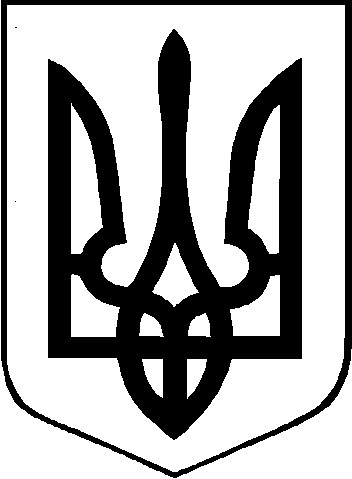 